Уважаемый	 Владимир Игоревич!Администрация муниципального района Пестравский Самарской области направляет Вам реестр муниципальных нормативно-правовых актов, для включения в Федеральный регистр нормативных правовых актов.Приложение:Глава муниципального района Пестравский                                                                                                 А.П.ЛюбаевСапрыкин 8 (846-74) 2-24-78АДМИНИСТРАЦИЯ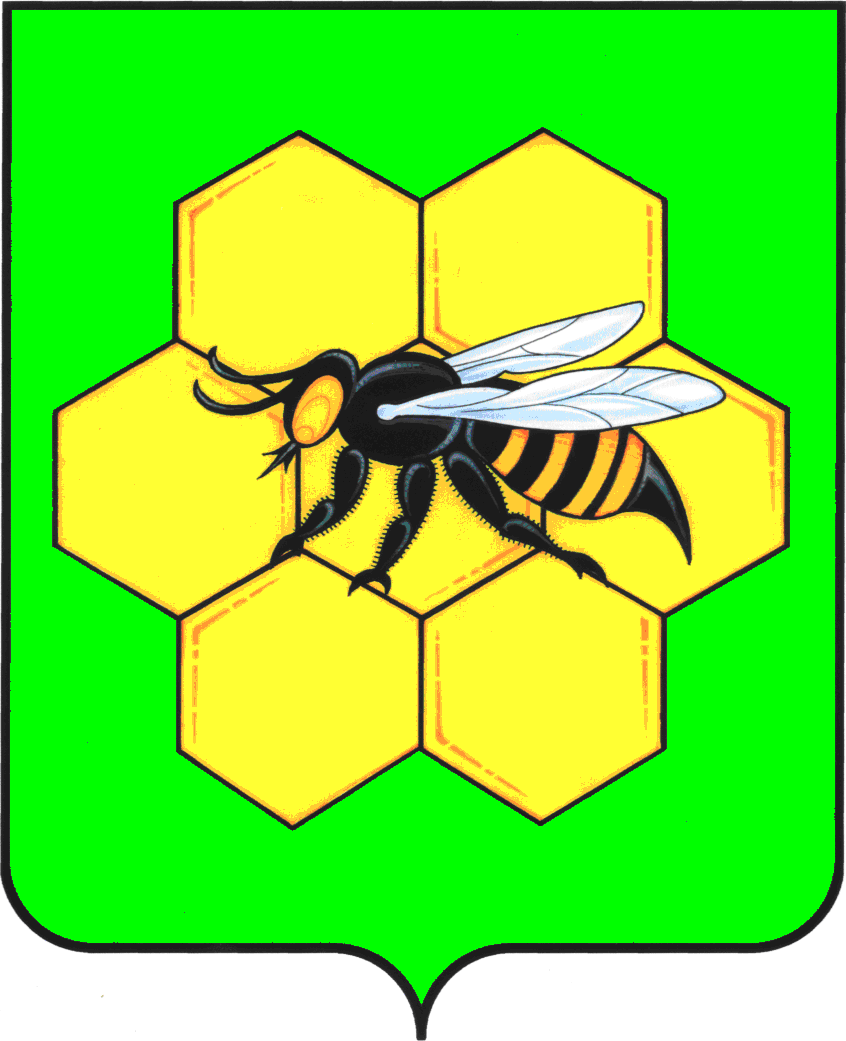 МУНИЦИПАЛЬНОГО РАЙОНА ПЕСТРАВСКИЙСАМАРСКОЙ ОБЛАСТИ446160, с.Пестравка, ул.Крайнюковская, 84Телефон: (84674) 2-15-44, 2-18-35, 2-12-33Факс: (84674) 2-19-33, 2-15-44e-mail: pestravka@samtel.ruот____________________№___________на №__________________от___________Заместителю руководителя Администрации Губернатора Самарской области – руководителю Главного правового управления администрации Губернатора Самарской области В.И.Моргунову 443006, г. Самара, ул. Молодогвардейская, 210, кабинет №506№ п/пНаименование МНПА Номер и дата принятия НПАНомер, дата и источник официального опубликованияПостановление администрации муниципального района Пестравский "Об утверждении  административного регламента исполнения муниципальной функции «Осуществление муниципального жилищного контроля на территории муниципального района Пестравский Самарской области» и утверждения перечня должностных лиц органов муниципального жилищного контроля, являющихся муниципальными жилищными инспекторами"№556 от 11.06.14Газета "Степь" от 02.07.14 №68 (6991)Постановление администрации муниципального района Пестравский "О внесении изменений в постановление администрации муниципального района Пестравский Самарской области№1026 от 01.11.2012г. "Об утверждении муниципальной долгосрочной целевой программы "Модернизация и развитие автомобильных дорог общего пользования местного значения в пределах муниципального района Пестравский Самарской области на 2013-2015годы"№578 от 20.06.14Газета "Степь" от 02.07.14 №68 (6991)Постановление администрации муниципального района Пестравский "Об утверждении Порядка предоставления социальных выплат  ветеранам Великой Отечественной войны 1941 - 1945 годов, вдовам инвалидов и участников Великой Отечественной войны 1941 - 1945 годов, бывшим несовершеннолетним узникам концлагерей, гетто и  других мест принудительного содержания, созданных фашистами и их союзниками в период Второй мировой войны на проведение мероприятий, направленных на улучшение условий их проживания на территории муниципального района Пестравский Самарской области"№583 от 24.06.14Газета "Степь" от 02.07.14 №68 (6991)Постановление администрации муниципального района Пестравский "Об утверждении Методики расчета размера платы по договорам на установку и эксплуатацию рекламных (информационных) конструкций, расположенных на имуществе, находящемся в собственности муниципального района Пестравский Самарской области, а также на земельных участках, государственная собственность на которые не разграничена, в муниципальном районе Пестравский Самарской области"№584 от 24.06.14Газета "Степь" от 02.07.14 №68 (6991)Постановление администрации муниципального района Пестравский "Об утверждении положений о порядке оформления документации на установку и эксплуатацию рекламных конструкций, порядке проведения торгов  на право заключения договоров на установку и эксплуатацию рекламных конструкций на территории муниципального района Пестравский Самарской области"№585 от 24.06.14Газета "Степь" от 02.07.14 №68 (6991)